Sample Assessment Tasks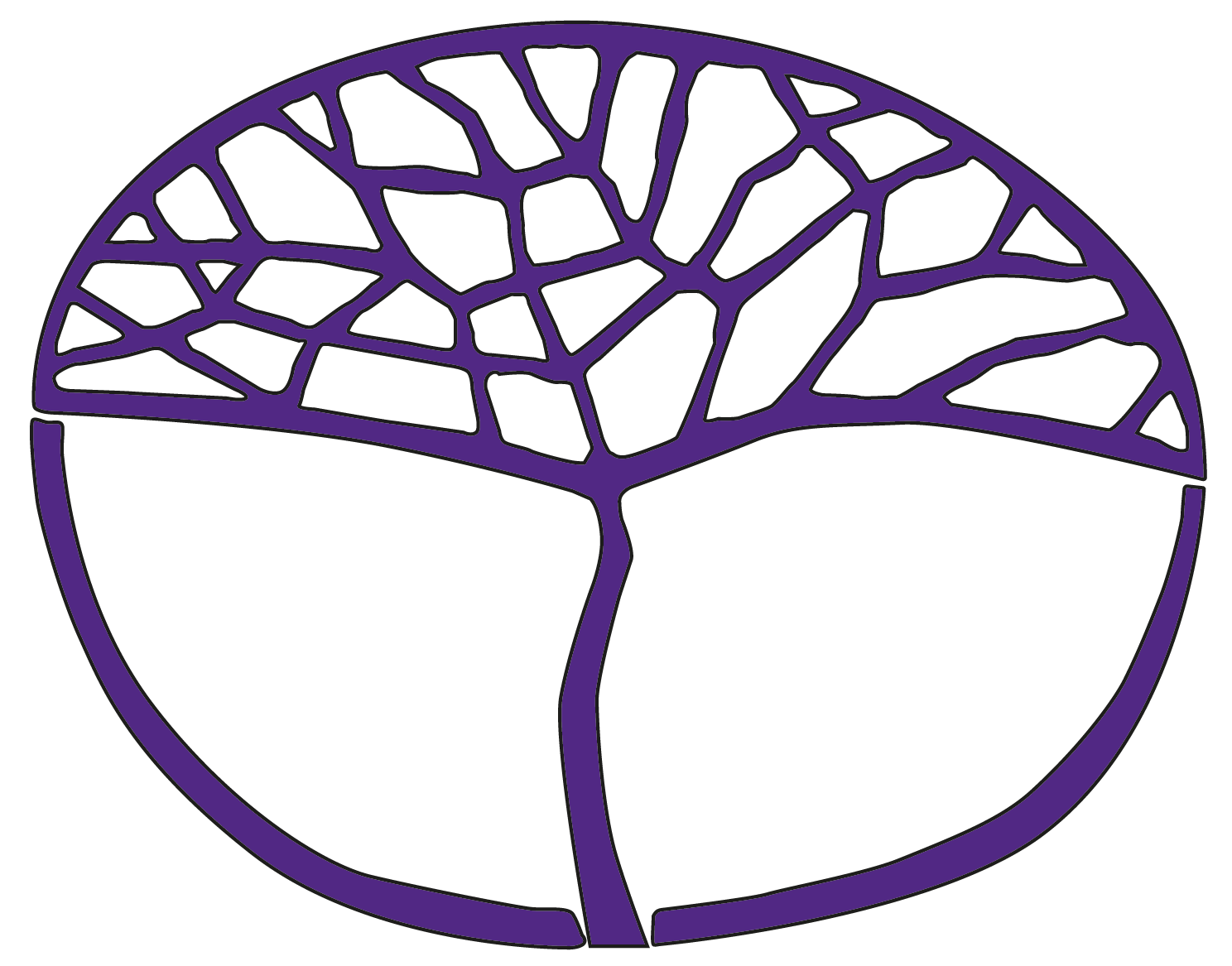 Mathematics Foundation Year 11Copyright© School Curriculum and Standards Authority, 2014This document – apart from any third party copyright material contained in it – may be freely copied, or communicated on an intranet, for non-commercial purposes in educational institutions, provided that the School Curriculum and Standards Authority is acknowledged as the copyright owner, and that the Authority’s moral rights are not infringed.Copying or communication for any other purpose can be done only within the terms of the Copyright Act 1968 or with prior written permission of the School Curriculum and Standards Authority. Copying or communication of any third party copyright material can be done only within the terms of the Copyright Act 1968 or with permission of the copyright owners.Any content in this document that has been derived from the Australian Curriculum may be used under the terms of the Creative Commons Attribution-NonCommercial 3.0 Australia licenceDisclaimerAny resources such as texts, websites and so on that may be referred to in this document are provided as examples of resources that teachers can use to support their learning programs. Their inclusion does not imply that they are mandatory or that they are the only resources relevant to the course.Sample assessment task Mathematics – Foundation Year 11Task 3 – Unit 1Assessment type: 	ResponseConditionsTime for the task: 10 minutesIn class, no calculator permittedMarks: 		11 marksTask weighting:	4% of the school mark for this pair of units_________________________________________________________________________________1.	(6 marks)	(a)	6 + 6 =	(b)	Show how 6 + 8 = 14	(c)	60 + 80 =	(d)	6 + 28 =	(e)	60 + 180 =2. 	(a)	41 + 36 =	(1 mark)	(b)	54 + 27 = 	(2 marks)3.	$7.40 + $5.95 =	(2 marks)Marking key for sample assessment Task 3 – Unit 11	(a)	6 + 6 =	(b)	Show how 6 + 8 = 14	(c)	60 + 80 =	(d)	6 + 28 = 	(e)	60 + 180 = 2.	(a) 	41 + 36 =	(b)	54 + 27 = 3.	$7.40 + $5.95 =	Sample assessment task Mathematics – Foundation Year 11Task 6 – Unit 1Assessment type: 	ResponseConditions:Time for the task: 20 minutesIn class, no calculator permittedMarks: 		9 marksTask weighting:	5% of the school mark for this pair of units_________________________________________________________________________________You have to prepare three different desserts. The first recipe uses 185 grams of sugar, the second one uses 250 grams and the third one uses 160 grams.How much sugar do you need to make all three desserts?	(2 marks)(b)	You already have 350 grams of sugar in the pantry. Do you have enough sugar to make the three desserts? Explain how you made your decision.	(2 marks)2. 	The average rainfall in Perth for June is 175 mm. In June 2014, Perth received 81 mm less than the average.(a)	Write a number sentence to answer the following question.	‘How much rainfall did Perth receive in June 2014?’	(1 mark)Calculate how much rainfall Perth received in June 2014.	(1 mark)3.	Simon is building a house. His estimated costs are:Block of land	$235 000House 		$285 500Planning fees	$5215	What is his estimated total cost to the nearest $1000?	(1 mark)	(a)	521 000	(b)	526 000	(c)	530 000	(d)	500 0004.	The normal price of petrol at a petrol station is $1.60 per litre. A customer has a voucher that offers a saving of 4c per litre. How much does the customer pay per litre?		(2 marks)(a)	$1.20(b)	$1.64(c)	$1.56(d)	$2.00Marking key for sample assessment Task 6 – Unit 1You are preparing three different desserts. The first recipe uses 185 grams of sugar, the second one uses 250 grams and the third one uses 160 grams.How much sugar do you need to make all three desserts?	You already have 350 grams of sugar in the pantry. Do you have enough sugar to make the three desserts? Explain how you came to your decision.2. 	The average rainfall in Perth for June is 175 mm. In June 2014 Perth received 81 mm less than the average.(a)	Write a number sentence to answer the following question.	‘How much rainfall did Perth receive in June 2014?’	Calculate how much rainfall Perth received in June 2014.	Simon is building a house. His estimated costs are:Block of land	$235 000House 		$285 500Planning fees	$5215	What is his estimated total cost to the nearest $1000?	(a)	521 000(b)	526 000(c)	530 000(d)	500 0004.	The normal price of petrol at a petrol station is $1.60 per litre. A customer has a voucher that offers a saving of 4c per litre. How much does the customer pay per litre?(a)	$1.20(b)	$1.64(c)	$1.56(d)	$2.00Sample assessment taskMathematics – Foundation Year 11Task 8 – Unit 1Assessment type: Practical applicationConditions:Time for the task: 50 minutesIn class under test conditions, calculator permittedMarks: 		25 marksTask weighting: 	8% of the school mark for this pair of units_________________________________________________________________________________Your class has been provided with a rectangular garden bed. You need to plant a hedge of plants around three sides of the garden bed. The plants need to be planted 30 cm apart and 20 cm from the boundary of the garden bed.Measure and mark where each plant will be placed and then work out how many plants you will need to order from the garden nursery.Things to considerWhat measurements do you already have that will help you work out how many plants you need? What else do you need to know to find out the number of plants? How accurate do you need to be?What do you need to do to measure and mark where each plant will be placed?How will you know if you have determined an appropriate number of plants?What is expected?Mark the position to show where each plant will go in the space chosen for the garden bed.Explain how you measured and marked these positions.Work out how many plants you need and communicate this to your teacher.Explain how you arrived at this number.Marking key for sample assessment Task 8 – Unit 1SolutionSolution6 + 6 = 126 + 6 = 12Specific behavioursMarksRecalls a basic addition fact1Total1SolutionSolutionSolution6 + 8 = 6 + 6 + 2 = 12 + 2 = 14OR  8 + 2 + 4 = 10 + 4 = 14OR  8 + 2 + 4 = 10 + 4 = 14Specific behavioursSpecific behavioursMarksShows partitioning of numbersShows partitioning of numbers1Uses a combination to tenUses a combination to ten1TotalTotal2SolutionSolution60 + 80 = 14060 + 80 = 140Specific behavioursMarksRecognises place value in an addition1Total1SolutionSolution6 + 28 = 6 + 20 + 8 = 20 +14 = 346 + 28 = 6 + 20 + 8 = 20 +14 = 34Specific behavioursMarksUses place value to partition numbers1Total1SolutionSolution60 + 180 = 60 + 100 + 80 = 100 + 140 = 24060 + 180 = 60 + 100 + 80 = 100 + 140 = 240Specific behavioursMarksUses place value to partition numbers1Total1SolutionSolution41 + 36 = 40 + 30 + 1 +6 = 7741 + 36 = 40 + 30 + 1 +6 = 77Specific behavioursMarksUses partitioning to add numbers  1Total1SolutionSolution54 + 27 = 50 + 20 + 7 + 3 + 1 = 8154 + 27 = 50 + 20 + 7 + 3 + 1 = 81Specific behavioursMarksDetermines correct tens value 1Determines correct ones value1Total2SolutionSolution$7.40 + $5.95 =$7.35 + $6.00 = $13.35$7.40 + $5.95 =$7.35 + $6.00 = $13.35Specific behavioursMarksUses partitioning to regroup parts 1Calculates the amount1Total2SolutionSolution185 + 250 + 160  = 595185 + 250 + 160  = 595Specific behavioursMarksUses addition to solve the problem1Correctly calculates the total amount of sugar1Total2SolutionSolutionNo, I do not have enough sugar. I would need another 245 grams because 595 – 350 = 245 gramsNo, I do not have enough sugar. I would need another 245 grams because 595 – 350 = 245 gramsSpecific behavioursMarksStates that there is not enough sugar to make the three desserts1Uses subtraction to calculate the difference in the amounts1Total2SolutionSolution81 + rainfall  = 175	or 	175 – 81 = rainfall 81 + rainfall  = 175	or 	175 – 81 = rainfall Specific behavioursMarksWrites a correct number sentence 1Total1SolutionSolution175 – 81 = 94175 – 81 = 94Specific behavioursMarksCalculates the amount of rainfall1Total1SolutionSolution$240 000 + 286 000 + 5200 + 500 = 525 700 ~ 526 000So (b) is the estimated total cost$240 000 + 286 000 + 5200 + 500 = 525 700 ~ 526 000So (b) is the estimated total costSpecific behavioursMarksChooses correct estimate 1Total1SolutionSolution160 cents - 4 cents = 156 cents or $1.56OR 	$1.60 – 0.04 = $1.56160 cents - 4 cents = 156 cents or $1.56OR 	$1.60 – 0.04 = $1.56Specific behavioursMarksRecognises place value for cents and dollars1Uses subtraction to calculate the cost of one litre of petrol1Total2Preparing to carry out the taskPreparing to carry out the taskPreparing to carry out the taskGive the students the information and then have some discussion (either individually or in small groups) to ensure that they understand the task.Give the students the information and then have some discussion (either individually or in small groups) to ensure that they understand the task.Give the students the information and then have some discussion (either individually or in small groups) to ensure that they understand the task.Specific behavioursMarkswith supportMarkswithout supportResponds appropriately to ‘What part of the plant should you measure from when you work out the distance between the plants?’12Responds appropriately to ‘Where will you start measuring from (front of bed, back of bed, side of bed)?’12Responds appropriately to ‘What will you do if there is a bigger gap left at one end?’12Responds appropriately to ‘If you move one plant, will you have to move the one next to it?’12Total8Carrying out the taskCarrying out the taskCarrying out the taskSolution will depend on the size of the initial garden bed. The teacher will need to assess the student’s response based on the size of the garden bed and with reference to the behaviours displayed by the student in completing the task.Solution will depend on the size of the initial garden bed. The teacher will need to assess the student’s response based on the size of the garden bed and with reference to the behaviours displayed by the student in completing the task.Solution will depend on the size of the initial garden bed. The teacher will need to assess the student’s response based on the size of the garden bed and with reference to the behaviours displayed by the student in completing the task.Specific behavioursMarkswith supportMarkswithout supportChooses an appropriate measuring device (metre ruler, 30 cm ruler, measuring tape)12Shows a measurement between plants12Shows a measurement between plant and border12Fits the plants appropriately around the three sides 12Accurately marks plant position 20 cm away from edge 12Checks all measurements 12Total12ConclusionConclusionConclusionThe number of plants is …Shows marked out space to indicate placement of plantsThe number of plants is …Shows marked out space to indicate placement of plantsThe number of plants is …Shows marked out space to indicate placement of plantsSpecific behavioursMarkswith supportMarkswithout supportShows markers for plants placed appropriately around the three sides 12Shows an accurate placement where appropriate, of 30 cm between plants12Communicates the correct answer to the teacher11Total5